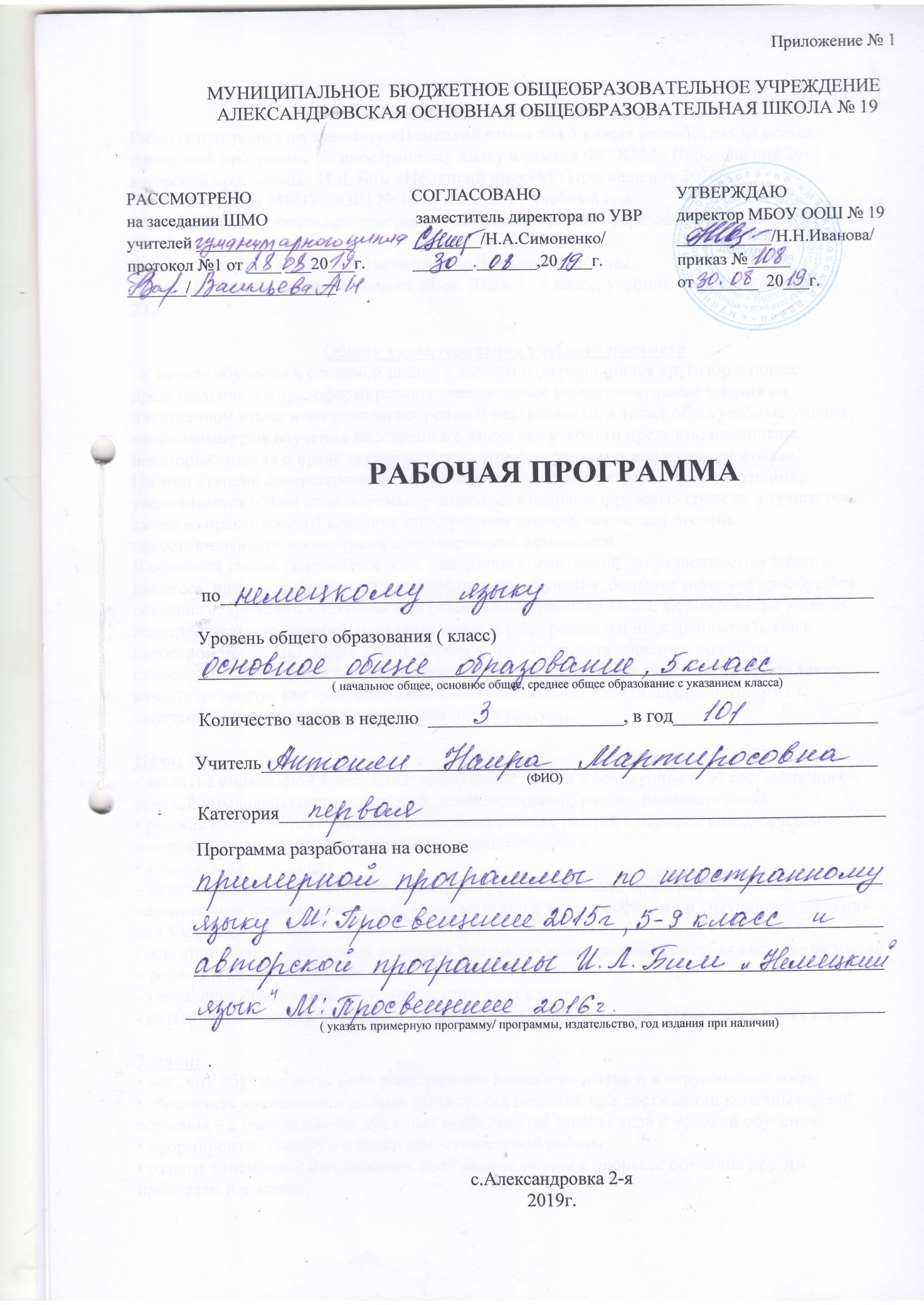 ПОЯСНИТЕЛЬНАЯ ЗАПИСКАРабочая программа по предмету «Немецкий язык» для 5 класса разработана на основе примерной программы по иностранному языку в рамках ФГОС М.: Просвещение 2015 г, авторской программы   И.Л. Бим «Немецкий язык»М.: Просвещение 2016 г, - учебного плана МБОУ ООШ № 19 на 2019-2020 учебный год- основной образовательной программы начального общего образования МБОУ ООШ № 19Рабочая программа ориентирована на использование учебника:Л. Бим, Л.В. Садомовой «Немецкий язык. Шаги 1» 5 класс, учебник - М.: Просвещение, 2016г.Общая характеристика учебного предмета  К началу обучения в основной школе у школьников расширился кругозор и общее представление о мире, сформированы элементарные коммуникативные умения на иностранном языке в четырех видах речевой деятельности, а также обще учебные умения, необходимые для изучения иностранного языка как учебного предмета; накоплены некоторые  знания о правила речевого поведения на родном и иностранном языках.На этой ступени совершенствуются приобретенные ранее знания, навыки и умения, увеличивается объем используемых учащимися языковых и речевых средств, улучшается качество практического владения иностранным языком, возрастает степень самостоятельности школьников и их творческой активности.В основной школе усиливается роль принципов когнитивной направленности учебного процесса, индивидуализации и дифференциации обучения, большее значение приобретает освоение современных технологий изучения иностранного языка, формирование учебно-исследовательских умений, осознание места и роли родного и иностранных языков в целостном поликультурном, полиязычном мире как средств общения, познания, самореализации и социальной адаптации. Развитие средствами учебного предмета таких качеств личности, как гражданственность, национальная идентичность, патриотизм, толерантное отношение к проявлениям иной культуры.Цели:- развитие иноязычной коммуникативной компетенции в совокупности её составляющих – речевой, языковой, социокультурной, компенсаторной, учебно-познавательной:• речевая компетенция – развитие коммуникативных умений в четырех видах речевой деятельности (говорении, аудировании, чтении, письме);• языковая компетенция:- овладение новыми языковыми средствами (фонетическими, орфографическими, лексическими, грамматическими) в соответствии с темами, сферами и ситуациями общения для 5 класса,- освоение знаний о языковых явлениях немецкого языка, разных способах выражения мысли в родном и немецком языках,- увеличение объёма используемых лексических единиц,- развитие навыков оперирования языковыми единицами в коммуникативных целях и т. д.Задачи:• показать обучающимся роль иностранного языка в их жизни и в окружающем мире;• обеспечить возможность разных тактических решений при достижении конечных целей обучения – с учётом индивидуальных особенностей школьников и условий обучения;• сформировать умения и навыки самостоятельной работы;• развить стремление использовать полученные знания в процессе обучения другим предметам и в жизни;• создать условия для овладения основами продуктивного взаимодействия и сотрудничества со сверстниками и взрослыми: умения правильно, чётко и однозначно формулировать мысль в понятной собеседнику форме, умения выступать перед аудиторией, представляя ей результаты своей работы• обеспечить повторение и закрепление изученного в начальной школе, осуществить переход к более систематическому изучению немецкого языка, и тем самым укрепить фундамент для дальнейшего продвижения обучающихся.Место учебного предмета Рабочая программа рассчитана на изучение предмета 3 часа в неделю, 102 часа в год (при 35 неделях). В соответствии с годовым календарным учебным графиком на 2019 – 2020 учебный год и в связи с государственными праздниками программа по немецкому языку будет реализована за 101 час. Планируемые результатыЛичностные результаты. Одним из главных результатов обучения иностранному языку является готовность выпускников основной школы к самосовершенствованию в данном предмете, стремление продолжать его изучение и понимание того, какие возможности дает им иностранный язык в плане дальнейшего образования, будущей профессии, общего развития, другими словами, возможности самореализации. Кроме того, они должны осознавать, что иностранный язык позволяет совершенствовать речевую культуру в целом, что необходимо каждому взрослеющему и осваивающему новые социальные роли человеку. Особенно важным это представляется в современном открытом мире, где межкультурная и межэтническая коммуникация становится все более насущной для каждого. Хорошо известно, что средствами иностранного языка можно сформировать целый ряд важных личностных качеств. Так, например, изучение иностранного языка требует последовательных и регулярных усилий, постоянной тренировки, что способствует развитию таких качеств как дисциплинированность, трудолюбие и целеустремленность. Множество творческих заданий, используемых при обучении языку, требуют определенной креативности, инициативы, проявления индивидуальности. С другой стороны, содержательная сторона предмета такова, что при обсуждении различных тем школьники касаются вопросов межличностных отношений, говорят о вечных ценностях и правильном поведении членов социума, морали и нравственности. При этом целью становится не только обучение языку как таковому, но и развитие у школьников эмпатии, т. е. умения сочувствовать, сопереживать, ставить себя на место другого человека. Нигде, как на уроке иностранного языка, школьники не имеют возможности поговорить на тему о культуре других стран, культуре и различных аспектах жизни своей страны, что в идеале должно способствовать воспитанию толерантности и готовности вступить в диалог с представителями других культур. При этом учащиеся готовятся отстаивать свою гражданскую позицию, быть патриотами своей Родины и одновременно быть причастными к общечеловеческим проблемам, людьми, способными отстаивать гуманистические и демократические ценности, идентифицировать себя как представителя своей культуры, своего этноса, страны и мира в целом.В соответствии с примерной программой основного общего образования изучение иностранного языка предполагает достижение следующих личностных результатов:— формирование мотивации изучения иностранных языков и стремление к самосовершенствованию в образовательной области «Иностранный язык»;— осознание возможностей самореализации средствами иностранного языка; стремление к совершенствованию собственной речевой культуры в целом; формирование коммуникативной компетенции и межкультурной и межэтнической коммуникации; развитие таких качеств, как воля, целеустремленность, креативность, инициативность, эмпатия, трудолюбие, дисциплинированность;— формирование общекультурной и этнической идентичности как составляющих гражданской идентичности личности;— стремление к лучшему осознанию культуры своего народа и готовность содействовать ознакомлению с ней представителей других стран; толерантное отношение к проявлениям иной культуры, осознание себя гражданином своей страны и мира;— готовность отстаивать национальные и общечеловеческие (гуманистические, демократические) ценности, свою гражданскую позицию.Метапредметные результаты. С помощью предмета «Иностранный язык» во время обучения в основной школе учащиеся развивают и шлифуют навыки и умения учебной и мыслительной деятельности, постепенно формирующиеся в процессе изучения всех школьных предметов. Среди прочих можно выделить умение работать с информацией, осуществлять ее поиск, анализ, обобщение, выделение главного и фиксацию. Всему этому на уроке иностранного языка учит постоянная работа с текстом устным и письменным. При работе с письменным текстом отрабатываются специальные навыки прогнозирования его содержания, выстраивания логической последовательности, умение выделять главное и опустить второстепенное и т. п. Планируя свою монологическую и диалогическую речь, школьники учатся планировать свое речевое поведение в целом и применительно к различным жизненным ситуациям. Они учатся общаться, примеряя на себя различные социальные роли, и сотрудничать, работая в парах и небольших группах. В этом смысле потенциал предмета «Иностранный язык» особенно велик. И наконец, данный предмет, как и многие другие предметы школьной программы, способен постепенно научить школьника осуществлять самонаблюдение, самоконтроль и самооценку, а также оценку других участников коммуникации. При этом важно, чтобы критическая оценка работы другого человека выражалась корректно и доброжелательно, чтобы критика была конструктивной и строилась на принципах уважения человеческой личности.В соответствии с примерной программой основного общего образования изучение иностранного языка предполагает достижение следующих метапредметныхрезультатов:— развитие умения планировать свое речевое и неречевое поведение;— развитие коммуникативной компетенции, включая умение взаимодействовать с окружающими, выполняя разные социальные роли;— развитие исследовательских учебных действий, включая навыки работы с информацией; поиск и выделение нужной информации, обобщение и фиксация информации;— развитие смыслового чтения, включая умение определять тему, прогнозировать содержание текста по заголовку/по ключевым словам, выделять основную мысль, главные факты, опуская второстепенные, устанавливать логическую последовательность основных фактов;— осуществление регулятивных действий самонаблюдения, самоконтроля, самооценки в процессе коммуникативной деятельности на иностранном языке;— формирование проектных умений:генерировать идеи;находить не одно, а несколько вариантов решения;выбирать наиболее рациональное решение;прогнозировать последствия того или иного решения;видеть новую проблему;готовить материал для проведения презентации в наглядной форме, используя для этого специально подготовленный продукт проектирования; работать с различными источниками информации;планировать работу, распределять обязанности среди участников проекта;собирать материал с помощью анкетирования, интервьюирования;оформлять результаты в виде материального продукта (реклама, брошюра, макет, описание экскурсионного тура, планшета и т. п.);сделать электронную презентацию.Предметные результаты. Ожидается, что выпускники основной школы должны демонстрировать следующие результаты освоения иностранного языка.В коммуникативной сфере (владение иностранным языком как средством общения)Речевая компетенция в следующих видах речевой деятельности:в области говорения- начинать, вести/поддерживать и заканчивать беседу в стандартных ситуациях общения, соблюдая нормы речевого этикета, при необходимости переспрашивая, уточняя;- расспрашивать собеседника и отвечать на его вопросы, высказывая свое мнение, просьбу, отвечать на предложения собеседника согласием, отказом, опираясь на изученную тематику и усвоенный лексико-грамматический материал;-рассказывать о себе, своей семье, друзьях, своих интересах и планах на будущее, сообщать краткие сведения о своем городе/селе, своей стране и стране/странах изучаемого языка;- делать краткие сообщения, описывать события, явления (в рамках изученных тем), передавать основное содержание, основную мысль прочитанного или услышанного, выражать свое отношение к прочитанному/услышанному, давать краткую характеристику персонажей;- использовать перифраз, синонимические средства в процессе устного общения;в области аудирования- воспринимать на слух и полностью понимать речь учителя, одноклассников;- понимать основное содержание коротких, несложных аутентичных прагматических текстов (прогноз погоды, программы теле-, радиопередач, объявления на вокзале/в аэропорту) и выделять значимую информацию;- понимать основное содержание несложных аутентичных текстов, относящихся к разным коммуникативным типам речи (сообщение/рассказ); уметь определять тему текста, выделять главные факты, опуская второстепенные;- использовать переспрос, просьбу повторить;в области чтения- ориентироваться в иноязычном тексте; прогнозировать его содержание по заголовку;- читать аутентичные тексты разных жанров с пониманием основного содержания (определять тему, основную мысль; выделять главные факты, опуская второстепенные, устанавливать логическую последовательность основных фактов текста);- читать несложные аутентичные тексты разных стилей с полным и точным пониманием, используя различные приемы смысловой переработки текста (языковую догадку, анализ, выборочный перевод), а также справочных материалов; оценивать полученную информацию, выражать свое сомнение;- читать текст с выборочным пониманием значимой/нужной/интересующей информации;в области письма и письменной речи- заполнять анкеты и формуляры;- писать поздравления, личные письма с опорой на образец; расспрашивать адресата о его жизни и делах, сообщать то же о себе, выражать благодарность, просьбу, употребляя формулы речевого этикета, принятые в странах изучаемого языка.Составлять план, тезисы устного или письменного сообщения; кратко излагать результаты проектной работы.В плане языковой компетенции от выпускников основной школы ожидают, что в результате изучения английского языка в 5 классах в соответствии с государственным стандартом основного общего образования ученик должен знать/понимать:- основные значения изученных лексических единиц (слов, словосочетаний); основные способы словообразования (аффиксация, словосложение, конверсия); явления многозначности лексических единиц английского языка, синонимии, антонимии и лексической сочетаемости;- особенности структуры простых и сложных предложений английского языка; интонацию различных коммуникативных типов предложения;- признаки изученных грамматических явлений (видо-временных форм глаголов и их эквивалентов, модальных глаголов и их эквивалентов; артиклей, существительных, степеней сравнения прилагательных и наречий, местоимений, числительных, предлогов);- основные различия систем английского и русского языков.Кроме того, школьники должны уметь:- применять правила написания слов, изученных в основной школе;- адекватно произносить и различать на слух звуки английского языка, соблюдать правила ударения в словах и фразах;- соблюдать ритмико-интонационные особенности предложений различных коммуникативных типов, правильно членить предложение на смысловые группы.В отношении социокультурной компетенции от выпускников требуется:- иметь представление об особенностях образа жизни, быта, реалиях, культуре стран изучаемого языка (всемирно известных достопримечательностях, выдающихся людях и их вкладе в мировую культуру), сходстве и различиях в традициях России и стран изучаемого языка;- владеть основными нормами речевого этикета (реплики-клише и наиболее распространенная оценочная лексика), распространенного в странах изучаемого языка, применять эти знания в различных ситуациях формального и неформального общения;- иметь представление о распространённых образцах фольклора (пословицах, поговорках, скороговорках, сказках, стихах), образцах художественной, публицистической и научно-популярной литературы;- понимать, какую роль владение иностранным языком играет в современном мире.В плане развития компенсаторной компетенции результатом обучения иностранному языку в 5 классах должно стать умение выходить из трудного положения в условиях дефицита языковых средств при получении информации из звучащего или письменного текста за счет использования языковой и контекстуальной догадки и игнорирования языковых трудностей, переспроса, а также при передаче информации с помощью словарных замен, жестов и мимики.СОДЕРЖАНИЕ УЧЕБНОГО ПРЕДМЕТАСодержание курса представлено в 10 блокахБлок 0 «Привет, 5 класс. С чем мы пришли из 4 класса. Повторение» (12 часов)Hallo, 5. (fünfte) Klasse! Womitkommenwiraus der viertenKlasse? KleinerWiederholungskurs.Блок 1 «Старый немецкий город. Что в нем?» (8 часов) I Einealte deutsche Stadt. Wasgibteshier?Блок 2 «В городе…. Кто здесь живет? «» (7 часов)IIInderStadt ... Werwohnthier?Блок 3 «Улицы города. Какиеони?» (8 часов)III Die Straßen der Stadt. Wiesindsie?Блок 4 «Где и как живут люди?» (8 часов)IV Wo und wiewohnenhier die Menschen?Блок 5 «У Габи дома. Что мы здесь видим?» (8 часов)V Bei Gabi zuHause. Wassehenwirda?Блок 6 «Как выглядит город Габи в разные времена года» (11 часов) VI WiesiehtGabisStadtzuverschiedenenJahreszeitenaus?Блок 7 «Большая уборка в городе. Отличнаяидея» (12 часов) VII GroßesReinemachen in der Stadt. EinetolleIdee! Aber ...Блок 8 «Снова в город прибывают гости. Как вы думаете, какие?» (12 часов) VIII WiederkommenGäste in die Stadt. Wasmeintihr, welche?Блок 9 «Наши немецкие друзья готовят прощальный праздник. Амы?» (15часов) IX UnseredeutschenFreundinnen und FreundebereiteneinAbschiedsfestvor. Undwir?ТЕМАТИЧЕСКОЕ ПЛАНИРОВАНИЕП/р – Проверочная работаЗ -  зачётТ - тестК/р – контрольная работаКалендарно-  тематическое планирование 5 класс№ п/пНаименование тем, разделовКол-во часовВиды контроля1«Привет, 5 класс. С чем мы пришли из 4 класса. Повторение»12П/р 12«Старый немецкий город. Что в нем?»8П/р 13«В городе…. Кто здесь живет?»7П/р 14«Улицы города. Какие они?»8П/р 15«Где и как живут люди?»8П/р 16«У Габи дома. Что мы здесь видим?»8П/р 17«Как выглядит город Габи в разные времена года»11П/р 18«Большая уборка в городе. Отличная идея»12П/р 19«Снова в город прибывают гости. Как вы думаете, какие?»12П/р 110«Наши немецкие друзья готовят прощальный праздник. Амы?»15П/р 1, З – 1, Т – 1, К/р - 1ВСЕГО:101час№Тема урокаКол-во часовВид деятельности учащихсяДатапроведенияДатапроведения№Тема урокаКол-во часовВид деятельности учащихсяПланФактI. . ПРИВЕТ, 5 КЛАСС! (НЕБОЛЬШОЙ КУРС ПОВТОРЕНИЯ)(12 часов); сентябрьI. . ПРИВЕТ, 5 КЛАСС! (НЕБОЛЬШОЙ КУРС ПОВТОРЕНИЯ)(12 часов); сентябрьI. . ПРИВЕТ, 5 КЛАСС! (НЕБОЛЬШОЙ КУРС ПОВТОРЕНИЯ)(12 часов); сентябрьI. . ПРИВЕТ, 5 КЛАСС! (НЕБОЛЬШОЙ КУРС ПОВТОРЕНИЯ)(12 часов); сентябрьI. . ПРИВЕТ, 5 КЛАСС! (НЕБОЛЬШОЙ КУРС ПОВТОРЕНИЯ)(12 часов); сентябрьI. . ПРИВЕТ, 5 КЛАСС! (НЕБОЛЬШОЙ КУРС ПОВТОРЕНИЯ)(12 часов); сентябрь1.Что мы узнали за прошлый год?12.09.20192.Первый учебный день в новом учебном году.1Уметь составлять диалог по теме «Знакомство», «Встреча». Уметь читать диалог по ролям4.09.20193.Родители новых учеников тоже знакомятся.1Понимать лексику классного обихода. Чтение диалога. Спряжение возвратного глагола6.09.20194.Мы знакомимся с новым сказочным персонажем.1Повторить необходимую лексику для описания сказочного героя9.09.20195.Что обычно делают дети на летних каникулах?1Уметь составлять связный рассказ из словосочетаний, описывать погоду летом11.09.20196.А что делали летом Сабина, Свен и другие?1Уметь понимать на слух диалоги, использовать в речи глаголы прошедшего времени13.09.20197.Дети говорят о своих летних каникулах.1Уметь читать и переводить диалоги, обращая внимание на глаголы прошедшего времени16.09.20198.Учить немецкий язык — значит знакомиться со страной и людьми.1Научиться узнавать по портретам выдающихся людей Германии18.09.20199.Вы хотите ещё что-нибудь повторить?1Повторить изученный лексический материал20.09.201910.Повторение.1Повторить изученный лексический материал23.09.201911.Стартовая проверочная работа.125.09.201912.Анализ проверочных работ, работа над ошибками.127.09.2019 II. СТАРЫЙ НЕМЕЦКИЙ ГОРОД. ЧТО В НЁМ?(8 часов); октябрь II. СТАРЫЙ НЕМЕЦКИЙ ГОРОД. ЧТО В НЁМ?(8 часов); октябрь II. СТАРЫЙ НЕМЕЦКИЙ ГОРОД. ЧТО В НЁМ?(8 часов); октябрь II. СТАРЫЙ НЕМЕЦКИЙ ГОРОД. ЧТО В НЁМ?(8 часов); октябрь II. СТАРЫЙ НЕМЕЦКИЙ ГОРОД. ЧТО В НЁМ?(8 часов); октябрь II. СТАРЫЙ НЕМЕЦКИЙ ГОРОД. ЧТО В НЁМ?(8 часов); октябрь13.Город.1Коротко рассказать о стране изучаемого языка-Германии.Ознакомиться с УМК, с персонажами учебника,30.09.201914.Достопримечательности немецкого города.1Тренировать в употреблении речевого этикета. Воспитывать правила хорошего тона. Уметь возражать, используя отрицания kein, nicht.2.10.201915.Старый немецкий город.1Тренировать переспросу, выражению сомнения, уточнению в ситуациях знакомств. Развивать мышление, память.4. 10.201916.На улице.1Уметь описывать старый немецкий город. Уметь вести диалог-расспрос.7. 10.201917.Что мы уже знаем?1Уметь вести диалог-обмен мнениями. Систематизация по лексике. 9. 10.201918.Города Германии.1Уметь рассказать о городе, называть отдельно города, достопримечательности11. 10.201919.Повторение.1Контроль навыков диалогической речи в ситуациях «Знакомство», чтения и письма.14. 10.201920.Проверочная работа по теме «Старый немецкий город».1. Овладеть новыми страноведческими знаниями. Закрепить пройденные числительные.16. 10.2019 III. В ГОРОДЕ... КТО ЗДЕСЬ ЖИВЁТ?(7 часов); октябрь — ноябрьIII. В ГОРОДЕ... КТО ЗДЕСЬ ЖИВЁТ?(7 часов); октябрь — ноябрьIII. В ГОРОДЕ... КТО ЗДЕСЬ ЖИВЁТ?(7 часов); октябрь — ноябрьIII. В ГОРОДЕ... КТО ЗДЕСЬ ЖИВЁТ?(7 часов); октябрь — ноябрьIII. В ГОРОДЕ... КТО ЗДЕСЬ ЖИВЁТ?(7 часов); октябрь — ноябрьIII. В ГОРОДЕ... КТО ЗДЕСЬ ЖИВЁТ?(7 часов); октябрь — ноябрь21.Жители города.1Контроль навыков диалогической речи в ситуациях «Знакомство», чтения и письма.18. 10.201922.Давайте сравним!1Развивать наблюдательность, уметь сравнивать предметы21. 10.2019 23.Что мы думаем о нашем городе?1Уметь рассказать о городе, уметь охарактеризовать жителей города. 23. 10.2019 24.Давайте поговорим!1Формировать интерес к образу жизни других народов.25. 10.2019  25.Животные.1Указательные местоимения.28. 10.2019 26.Что мы уже знаем и умеем? (Проверочная работа)1Грамматика § 2.Уметь рассказать про свой город с новой ЛЕ. Воспитывать терпение к изучению немецкого языка. 30.10.201927.Учить немецкий язык — значит знакомиться со страной и людьми.1Уметь рассказать о городе, уметь охарактеризовать жителей города. Развивать наблюдательность, уметь сравнивать предметы. Формировать интерес к образу жизни других народов..1.11.2019 IV. УЛИЦЫ ГОРОДА. КАКИЕ ОНИ?(8 часов); ноябрь — декабрь IV. УЛИЦЫ ГОРОДА. КАКИЕ ОНИ?(8 часов); ноябрь — декабрь IV. УЛИЦЫ ГОРОДА. КАКИЕ ОНИ?(8 часов); ноябрь — декабрь IV. УЛИЦЫ ГОРОДА. КАКИЕ ОНИ?(8 часов); ноябрь — декабрь IV. УЛИЦЫ ГОРОДА. КАКИЕ ОНИ?(8 часов); ноябрь — декабрь IV. УЛИЦЫ ГОРОДА. КАКИЕ ОНИ?(8 часов); ноябрь — декабрь28.Улицы города.1использовать повелительную форму наклонения и понимать команды11.11.201929.Что учишь, то и знаешь!1использовать изученный материал13.11.201930.Старый город.1строить предложения с модальным глаголом15.11.201931.Мы читаем и пишем.1Уметь употреблять модальные глаголы, новую лексику в беседе и кратких высказываниях по данной теме18.11.201932.Давайте поговорим!120.11.201933.Что мы уже знаем и умеем?122.11.201934.Знаменитые авторынки Германии.125.11.201935.Проверочная работа по теме «Спряжение сильных глаголов».1использовать новую лексику при названии городских зданий, строений, выражать согласие/несогласие27.11.2019 V. ГДЕ И КАК ЖИВУТ ЛЮДИ? (8 часов); декабрь V. ГДЕ И КАК ЖИВУТ ЛЮДИ? (8 часов); декабрь V. ГДЕ И КАК ЖИВУТ ЛЮДИ? (8 часов); декабрь V. ГДЕ И КАК ЖИВУТ ЛЮДИ? (8 часов); декабрь V. ГДЕ И КАК ЖИВУТ ЛЮДИ? (8 часов); декабрь V. ГДЕ И КАК ЖИВУТ ЛЮДИ? (8 часов); декабрь36.Типы домов в Германии.1воспринимать тест на слух с пониманием основного содержания, читать текст с полным пониманием прочитанного29.11.201937.Что учишь, то и знаешь.1ь выразительно читать диалоги, составлять диалоги по аналогии2.12.201938.Мы читаем и пишем.1рассказывать о городе, называть и характеризовать отдельные городские достопримечательности4.12.201939.Экологические проблемы города.1показывая фотографии, называть город Германии и то, что в нем находится, выражать свое мнение6.12.201940.Давайте поговорим!1использовать новую лексику при названии городских зданий, строений, выражать согласие/несогласие9.12.201941.Что мы уже знаем и умеем?1воспринимать тест на слух с пониманием основного содержания, читать текст с полным пониманием прочитанного11.12.201942.Учить немецкий язык — значит знакомиться со страной и людьми.1 выразительно читать диалоги, составлять диалоги по аналогии13.12.201943.Проверочная работа по теме «Предлоги».1рассказывать о городе, называть и характеризовать отдельные городские достопримечательности16.12.2019VI. У ГАБИ ДОМА. ЧТО МЫ ЗДЕСЬ ВИДИМ? (8 часов); январьVI. У ГАБИ ДОМА. ЧТО МЫ ЗДЕСЬ ВИДИМ? (8 часов); январьVI. У ГАБИ ДОМА. ЧТО МЫ ЗДЕСЬ ВИДИМ? (8 часов); январьVI. У ГАБИ ДОМА. ЧТО МЫ ЗДЕСЬ ВИДИМ? (8 часов); январьVI. У ГАБИ ДОМА. ЧТО МЫ ЗДЕСЬ ВИДИМ? (8 часов); январьVI. У ГАБИ ДОМА. ЧТО МЫ ЗДЕСЬ ВИДИМ? (8 часов); январь44.Что учишь, то и знаешь.1распознавать и употреблять в речи и на письме сложные существительные с указательными местоимениями18.12.201945.Обстановка комнат.1употреблять лексико-грамматический материал в устной и письменной речи; при чтении текста пользоваться сносками, словарем, языковой догадкой20.12.201946.Мы читаем и пишем.Тест1вести диалог-спор о погоде, диалог-обмен мнениями о городе, его жителях: людях, животных (высказывание разных точек зрения)23.12.201947.Работа по дому.1рассказывать о городе, в частности называть и характеризовать жителей города25.12.201948.Полугодовая контрольная работа. Что мы уже знаем и умеем?1давать письменный и устный комментарий, запрашивать информацию у партнера о домашних животных27.12.201949.Проверочная работа. Тест.1читать текст с пониманием содержания30.12.201950.Работа над ошибками.1Закрепление пройденного материала.13.01.202051..Учить немецкий язык — значит знакомиться со страной и людьми.1строить предложения из выученных слов, употреблять глаголы essen и т.д.15.01.2020. КАК ВЫГЛЯДИТ ГОРОД ГАБИ В РАЗЛИЧНЫЕ ВРЕМЕНА ГОДА? (11 часов); февральКАК ВЫГЛЯДИТ ГОРОД ГАБИ В РАЗЛИЧНЫЕ ВРЕМЕНА ГОДА? (11 часов); февральКАК ВЫГЛЯДИТ ГОРОД ГАБИ В РАЗЛИЧНЫЕ ВРЕМЕНА ГОДА? (11 часов); февральКАК ВЫГЛЯДИТ ГОРОД ГАБИ В РАЗЛИЧНЫЕ ВРЕМЕНА ГОДА? (11 часов); февральКАК ВЫГЛЯДИТ ГОРОД ГАБИ В РАЗЛИЧНЫЕ ВРЕМЕНА ГОДА? (11 часов); февральКАК ВЫГЛЯДИТ ГОРОД ГАБИ В РАЗЛИЧНЫЕ ВРЕМЕНА ГОДА? (11 часов); февраль52Порядок и чистота в город.1рассказать о городе, используя городе, используя знакомые и новые лексические единицы. Описать разные аспекты жизни городской улицы.17.01.202053.Времена года.1вести диалог-расспрос о построенном городе, пользуясь слабыми глаголами в Perfekt20.01.202054.Образование порядковых числительных.1описывать город, используя усвоенный языковой и речевой материал22.01.202055.Мы беседуем!1иметь представление о Германии,еёистории24.01.202056.Мы слушаем.1пользоваться речевыми оборотами, выражающими направление действия (движения); выражать долженствование с помощью глаголов mьssen, sollen27.01.202057-58Что мы уже знаем и умеем? 2читать тексты с полным пониманием содержания29.01.202031.01.202059.Вы хотите ещё что-нибудь повторить?1высказываться по поводу архитектурных проектов: представлять свои проекты и выражать свое мнение о проектах товарищей3.02.202060.Учить немецкий язык — значит знакомиться со страной и людьми.1рассказывать о друзьях5.02.202061.Проверочная работа по теме «Числительные».1Иметь представление о праздновании Пасхи в Германии, её символах7.02.202062.Анализ проверочных работ, работа над ошибками.10.02.2020БОЛЬШАЯ УБОРКА В ГОРОДЕ. ОТЛИЧНАЯ ИДЕЯ. (12 часов); мартБОЛЬШАЯ УБОРКА В ГОРОДЕ. ОТЛИЧНАЯ ИДЕЯ. (12 часов); мартБОЛЬШАЯ УБОРКА В ГОРОДЕ. ОТЛИЧНАЯ ИДЕЯ. (12 часов); мартБОЛЬШАЯ УБОРКА В ГОРОДЕ. ОТЛИЧНАЯ ИДЕЯ. (12 часов); мартБОЛЬШАЯ УБОРКА В ГОРОДЕ. ОТЛИЧНАЯ ИДЕЯ. (12 часов); мартБОЛЬШАЯ УБОРКА В ГОРОДЕ. ОТЛИЧНАЯ ИДЕЯ. (12 часов); март63.Охрана окружающей среды — международная проблема.1Уметь на слух воспринимать информацию, читать текст о защите окружающей среды с полным пониманием12.02.202064.Что учишь, то и знаешь.1находить ответы на вопросы в тексте, читать текст по ролям, знать употребление глаголов müssen и sollen14.02.202065.Где работают люди разных профессий?1Уметь прослушивать и читать с полным пониманием тексты, включающие информацию о профессиях;17.02.202066.Мы читаем и пишем.1читать диалоги в группах, письменно отвечать на вопросы к тексту. Употребление e-ie/i19.02.202067.Мы сравниваем.1Сравнительная степень прилагательных21.02.202068.Работа над проектом.1Уметь выразить свои предложения для проекта «Мы строим город»26.02.202069.Что мы уже знаем и умеем?1Знать после каких предлогов существительное и местоимение употребляется в дательном падеже; 28.02.202070.Повторение.1чтение текста с выделением в нем важной информации; уметь выразить желания, касающиеся профессиональных намерений, с помощью глагола wollen2.03.202071..Вы хотите ещё что-нибудь повторить?1Знать после каких предлогов существительное и местоимение употребляется в дательном падеже; чтение текста с выделением в нем важной информации;4.03.202072.Учить немецкий язык — значит знакомиться со страной и людьми.1Ознакомиться с новой страноведческой информацией: как выглядят европейские деньги - бумажные купюры и монеты6.03.202073.Проверочная работа по теме «Степени сравнения прилагательных».1уметь письменно фиксировать сведения из устных диалогических и монологических высказываний11.03.202074. Четвертная контрольная работа1Уметь употреблять речевые обороты с модальными глаголами, прилагательными сравнительной степени;13.03.2020СНОВА В ГОРОД ПРИБЫВАЮТ ГОСТИ. КАК ВЫ ДУМАЕТЕ, КАКИЕ?(12 часов); март — апрельСНОВА В ГОРОД ПРИБЫВАЮТ ГОСТИ. КАК ВЫ ДУМАЕТЕ, КАКИЕ?(12 часов); март — апрельСНОВА В ГОРОД ПРИБЫВАЮТ ГОСТИ. КАК ВЫ ДУМАЕТЕ, КАКИЕ?(12 часов); март — апрельСНОВА В ГОРОД ПРИБЫВАЮТ ГОСТИ. КАК ВЫ ДУМАЕТЕ, КАКИЕ?(12 часов); март — апрельСНОВА В ГОРОД ПРИБЫВАЮТ ГОСТИ. КАК ВЫ ДУМАЕТЕ, КАКИЕ?(12 часов); март — апрельСНОВА В ГОРОД ПРИБЫВАЮТ ГОСТИ. КАК ВЫ ДУМАЕТЕ, КАКИЕ?(12 часов); март — апрель75..Что учишь, то и знаешь.1Уметь понимать при чтении и прослушивании информацию о городе.16.03.202076.Что учишь, то и знаешь.1Знать особенности спряжения глагола haben, употребление отрицания kein, речевого оборота um…zu18.03.202078.Мы читаем и пишем.1Уметь коротко ответить на вопросы к прочитанному по ролям тексту, работать со словарем, прослушать текст и озаглавить его, письменно ответить на вопросы к картинкам. 20.03.202077.Предлоги, управляющие дательным и винительным падежами.1Употребление wohin+Akkusativ30.03.202079.Мы беседуем.1Уметь высказать свое мнение о гостях из космоса, о туристах из других стран, сопоставить обязанности и профессии, 1.04.202080.Что мы уже знаем и умеем?1ответить на вопросы по картинкам3.04.202081.Повторение.1Знать особенности спряжения глагола haben, употребление отрицания kein, речевого оборота um…zu. Употребление wohin+Akkusativ. 6.04.202082.Учить немецкий язык — значит знакомиться со страной и людьми.1Уметь письменно фиксировать сведения из устных высказываний8.04.202083.Защита проекта «Мой город».1Ознакомиться с новой страноведческой информацией: как выглядят европейские деньги - бумажные купюры и монеты10.04.202084.Повторение.113.04.202085.Проверочная работа по теме «Оборот um...zu”.1Знать особенности спряжения глагола haben, употребление отрицания kein, речевого оборота um…zu. 15.04.202086.Анализ проверочных работ.1. Употребление wohin+Akkusativ. Уметь письменно17.04.2020НАШИ НЕМЕЦКИЕ ДРУЗЬЯ ГОТОВЯТ ПРОЩАЛЬНЫЙ ПРАЗДНИК. А МЫ?(15 часов); апрель — майНАШИ НЕМЕЦКИЕ ДРУЗЬЯ ГОТОВЯТ ПРОЩАЛЬНЫЙ ПРАЗДНИК. А МЫ?(15 часов); апрель — майНАШИ НЕМЕЦКИЕ ДРУЗЬЯ ГОТОВЯТ ПРОЩАЛЬНЫЙ ПРАЗДНИК. А МЫ?(15 часов); апрель — майНАШИ НЕМЕЦКИЕ ДРУЗЬЯ ГОТОВЯТ ПРОЩАЛЬНЫЙ ПРАЗДНИК. А МЫ?(15 часов); апрель — майНАШИ НЕМЕЦКИЕ ДРУЗЬЯ ГОТОВЯТ ПРОЩАЛЬНЫЙ ПРАЗДНИК. А МЫ?(15 часов); апрель — майНАШИ НЕМЕЦКИЕ ДРУЗЬЯ ГОТОВЯТ ПРОЩАЛЬНЫЙ ПРАЗДНИК. А МЫ?(15 часов); апрель — май87.Что учишь, то и знаешь.1Понимать, что рассказывают дети о своем городе, уметь ответить письменно на вопросы Роби; перевести после прослушивания текст с помощью словаря,20.04.202088.Что учишь, то и знаешь.1выбрать правильный ответ, уметь определить в тексте какого падежа требуют предлоги22.04.202089.Мы читаем и пишем.1находить в тексте ответы на вопросы, прослушивание песен с пониманием их содержания24.04.202090.Подготовка к празднику.1Уметь брать интервью, используя новый лексический и грамматический материал, языковой материал предыдущих тем27.04.202091.Давайте поговорим!1Прослушать текст и понять его содержание, ответить на вопросы в форме диалога, уметь рассказать анекдот, остроумную шутку, составить небольшой текст описательного характера по картинке29.04.202092.Что мы уже знаем и умеем?1Уметь вести беседу, используя полученные лексические и грамматические навыки; высказать пожелания гостям Косми и Роби6.05.202093.Что мы уже знаем и умеем?(проверочная работа)1вопросы в форме диалога, выбрать правильный ответ, уметь определить в тексте какого падежа требуют предлоги8.05.202094.Учить немецкий язык — значит знакомиться со страной и людьми.1Знать изученный страноведческий материал, уметь систематизировать полученные знания13.05.202095.Вы хотите ещё что-нибудь повторить?1Изученный страноведческий материал15.05.202096.Повторение.(Зачет)1Уметь перевести после прослушивания текст с помощью словаря, ответить на вопросы в форме диалога, выбрать правильный ответ, уметь определить в тексте какого падежа требуют предлоги18.05.202097.Годовая контрольная работа120.05.202098.Проверочная работа по теме «Предлоги».1Знать пройденный лексический и грамматический материал22.05.202099.Анализ проверочных работ.125.05.2020100.Обобщающее  повторение.  Итоговый тест127.05.2020101.Что мы знаем и умеем? Повторение. Прошедшее время1лексический и грамматический материал29.05.2020